Друзья! Приглашаем всех на праздник «Жизнь ярче с Уфанет»! 
5 мая! В 14:00! Раевка! Советская площадь 3, возле дома культуры ! 
В программе: игры, конкурсы, подарки  
При себе иметь отличное настроение!
Остальное мы сделаем сами! 
Уфанет! Друзья всегда с тобой!
#Уфанет #Раевка #Праздник #ЖизньЯрче #Игры #Конкурсы #Подарки#ДрузьяВсегдаСтобой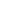 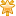 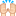 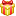 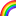 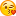 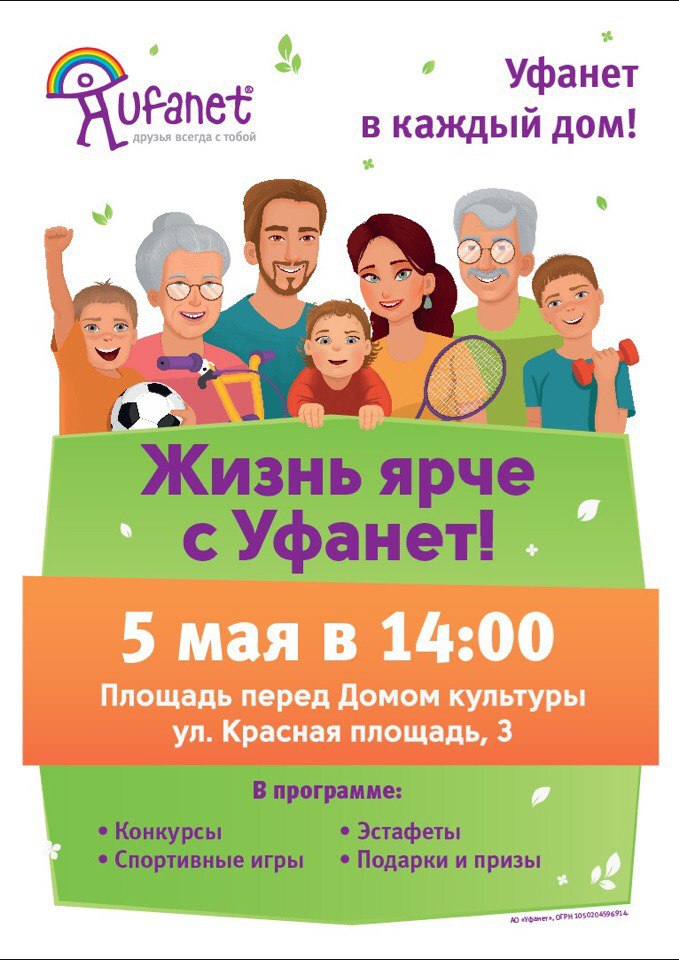 